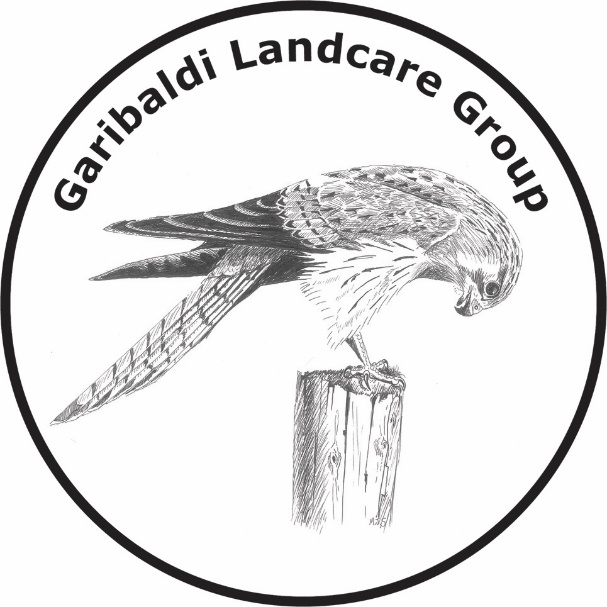 Committee:Chair – Gayle GilbertVice Chair – Gerard ZoutendijkSecretary – Talia BarrettAssistant Secretary – Jeanette MitchellTreasurer – Linda WrightCommittee member - Murray GilbertMail: 		Garibaldi Landcare Group101 Lockyers Road Durham Lead 3352Phone: 	0432 219 308 (Linda)Email: 		garibaldilandcare@gmail.comFacebook: @garibaldilandcaregroup For GLG membership please complete the GLG Membership Form, available on line at http://www.leighcatchmentgroup.org/garibaldi#join-our-group .  Annual membership is $15, due 1st July.Payment Options: Direct Deposit Garibaldi Landcare GroupBSB: 633 000Account: 156815417Reference: Your Surname Cheque, money order by mailGaribaldi Landcare Group101 Lockyers Road, Durham Lead 3352Cash or chequeDirectly to a committee member along with the completed membership form. Who are we?Currently we have approx. 20 members, most of whom live around the Garibaldi area, from Buninyong through to Grenville (and a few from Ballarat)We are all volunteers. Our committee, elected at our General Meeting in January, consists of 6 volunteer members.We currently look after 3 areas of public land:Garibaldi Bridge Reserve South Durham Bridge Reserve Hardies Hill Reserve What we are doing this year?Direct seeding and planting of wildflowers and understorey plants in South Durham Bridge Reserve and Garibaldi Bridge ReserveWeed control across all 3 reserves targeting gorse, blackberries, hemlock, spiny rush and herbaceous weeds.National Tree Day on Sunday 22nd July What’s in it for you?Put your name on part of a reserve if you do the work.Access to free seeds and tubestock at cost price.Workshops including speakers/hands on activities  Information about local flora and faunaQuarterly Landcare magazineAccess via Landcare and Leigh Catchment Group for funding and resources for your own property.Networking within your local communityHow do we work?Structured working bees and workshops, such as National Tree Day, on the 3rd Sunday of every second month.Ongoing project maintenance is carried out by members on an ad hoc basis individually or in small groups.We will continue planting and development in all of the reserves, with individuals / teams taking responsibility for each ‘plot’ at a time that suits them.